TC Servicio de Asistencia en Viaje: VISA: El Servicio de Asistencia en Viaje podrá ser contratado directamente con Visa a los precios vigentes que se le informen en el momento. || MASTERCARD: Ver cotizaciones vigentes en www.masterconsultas.com.ar/sección masterassist. (2) Tasa Variable según los dispuesto por el BCRA en la comunicación A 7198, 7559 y sus modificatorias y complementarias.(1) Tasa Variable según cláusula 10 del Contrato de Tarjetas de Crédito. (TNA: Tasa Nominal Anual/TEA: Tasa Efectiva Anual/CFT: Costo Financiero Total)La totalidad de los valores expresados en el presente incluye el Impuesto al Valor Agregado. El Banco, bajo su exclusivo criterio y decisión, podrá bonificar todos o algunos de los valores expresados en el presente anexo por un tiempo limitado o ilimitado, y podrá dar de baja las bonificaciones aquí establecidas, previa notificación con 60 días de anticipación. Toda modificación al presente anexo será notificada con 60 días de anticipación al comienzo de su vigencia por nota, por correo electrónico (previa aceptación del Cliente) y/o a través del resumen de cuenta dirigido al domicilio de correspondencia declarado por éste. Transcurrido dicho plazo sin objeción alguna por parte del Cliente, se tendrá por tácitamente aceptada dicha comisión y/o cargo. *La comisión de mantenimiento mensual se devengará todos los meses, independientemente del uso o no de las tarjetas, y se aplicará por cada tarjeta emitida.Ejemplares: Tanto el titular como cada uno de las extensiones y/o fiadores en su caso manifiestan tener en su poder una copia del presente anexo de idéntico tenor. Recibí de conformidad un ejemplar del presente anexo, en la ciudad de  a los       días del mes de       de      ________________________       __________________________          __________________________        ________________________      ______________________ Firma del Titular                                           Firma de la 1° Extensión                             Firma de la 2° Extensión                         	Firma de la 3° Extensión                   Gerente de Sucursal   TC Servicio de Asistencia en Viaje: VISA: El Servicio de Asistencia en Viaje podrá ser contratado directamente con Visa a los precios vigentes que se le informen en el momento. || MASTERCARD: Ver cotizaciones vigentes en www.masterconsultas.com.ar/sección masterassist. (2) Tasa Variable según los dispuesto por el BCRA en la comunicación A 7198, 7559 y sus modificatorias y complementarias.(1) Tasa Variable según cláusula 10 del Contrato de Tarjetas de Crédito. (TNA: Tasa Nominal Anual/TEA: Tasa Efectiva Anual/CFT: Costo Financiero Total)La totalidad de los valores expresados en el presente incluye el Impuesto al Valor Agregado. El Banco, bajo su exclusivo criterio y decisión, podrá bonificar todos o algunos de los valores expresados en el presente anexo por un tiempo limitado o ilimitado, y podrá dar de baja las bonificaciones aquí establecidas, previa notificación con 60 días de anticipación. Toda modificación al presente anexo será notificada con 60 días de anticipación al comienzo de su vigencia por nota, por correo electrónico (previa aceptación del Cliente) y/o a través del resumen de cuenta dirigido al domicilio de correspondencia declarado por éste. Transcurrido dicho plazo sin objeción alguna por parte del Cliente, se tendrá por tácitamente aceptada dicha comisión y/o cargo.*La comisión de mantenimiento mensual se devengará todos los meses, independientemente del uso o no de las tarjetas, y se aplicará por cada tarjeta emitida.Ejemplares: Tanto el titular como cada uno de las extensiones y/o fiadores en su caso manifiestan tener en su poder una copia del presente anexo de idéntico tenor. Recibí de conformidad un ejemplar del presente anexo, en la ciudad de  a los       días del mes de       de      ________________________       __________________________          __________________________        ________________________      ______________________ Firma del Titular                                           Firma de la 1° Extensión                             Firma de la 2° Extensión                         	Firma de la 3° Extensión                   Gerente de Sucursal   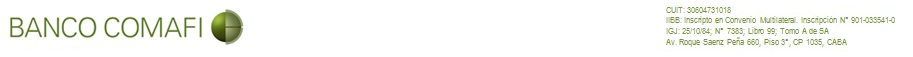 MARCAMARCAMARCAConceptoVISAVISAVERSIONVERSIONVERSIONConceptoBusinessPurchasing / CorporateTasasde interés en pesos 
Compensatorios o de Financiación para saldos menores a $200.000 y consumos menores a 200 U$S (1):Compensatorios o de Financiación para saldos menores a $200.000 y consumos menores a 200 U$S (1):TNA TEA 
CFTNA con IVA 
CFTNA sin IVA 122.00%219,84%147,62%
122.00%122.00%219,84%147,62%
122.00%Tasasde interés en pesos 
Compensatorios o de Financiación para saldos mayores a $200.000 o consumos mayores a 200 U$S (2):Compensatorios o de Financiación para saldos mayores a $200.000 o consumos mayores a 200 U$S (2):TNA TEA 
CFTNA con IVA 
CFTNA sin IVA 170,00%390,99%205,70%
170,00%170,00%390,99%205,70%
170,00%Tasasde interés en pesos 
Punitorios (% sobre tasa de financiación)Punitorios (% sobre tasa de financiación)-TNA 85,00% / TEA 127,42% CFTNA sin IVA 85,00% CFTNA con IVA 102,85%TNA 85,00% / TEA 127,42% CFTNA sin IVA 85,00% CFTNA con IVA 102,85%Tasasde interés en pesos 
Adelantos efectivo (CFT: calculado  
sobre un monto de $1000 a 30 días)Adelantos efectivo (CFT: calculado  
sobre un monto de $1000 a 30 días)TNA TEA CFTNA con IVA 
CFTNA sin IVA122.00%219,84%504,91%
417,29%122.00%219,84%504,91%
417,29%Tasas deinterés endólares
Compensatorios o de FinanciaciónCompensatorios o de FinanciaciónTNA TEA TEM 
CFTNA con IVA 
CFTNA sin IVA19.90%21.82%1.64%
24,08%
19,90%19.90%21.82%1.64%
24,08%
19,90%Tasas deinterés endólares
Punitorios (% sobre tasa de financiación)Punitorios (% sobre tasa de financiación)-N/AN/ATasas deinterés endólares
Adelantos en efectivo (CFT: calculado 
sobre un monto de $1000 a 30 días)Adelantos en efectivo (CFT: calculado 
sobre un monto de $1000 a 30 días)TNA TEA 
CFTNA con IVA 
CFTNA sin IVA19.90%21.82%
29,97%
24,77%19.90%21.82%
29,97%
24,77%ComisionesyCargosAdministrativos
Por emisión de TarjetaPor emisión de Tarjeta-Sin cargoSin cargoComisionesyCargosAdministrativos
De Mantenimiento Mensual de Cuenta (comisión por cada tarjeta emitida) *De Mantenimiento Mensual de Cuenta (comisión por cada tarjeta emitida) *-$ 2.200$ 2.200ComisionesyCargosAdministrativos
Por Renovación de Servicio Anual – Modalidad de facturación centralizadaPor Renovación de Servicio Anual – Modalidad de facturación centralizadaPor Tarjeta$ 7.000 (de 1 a 4)
$ 6.500 (de 5 a 9)$ 5.300  (de 10 a 30)$ 4.800  ( a partir de 31)$ 7.000 (de 1 a 4)
$ 6.500 (de 5 a 9)$ 5.300  (de 10 a 30)$ 4.800  ( a partir de 31)ComisionesyCargosAdministrativos
Por Reposición y Cobertura Extravío / RoboPor Reposición y Cobertura Extravío / Robo-$ 3.900$ 3.900Otrascomisionesycargos TCPor Adelanto en Efectivo a través de Cajero Automático (Pesos)Por Adelanto en Efectivo a través de Cajero Automático (Pesos)-$ 293,67$ 293,67Otrascomisionesycargos TCPor Adelanto en Efectivo a través de Cajero Automático (Dólares)Por Adelanto en Efectivo a través de Cajero Automático (Dólares)-u$s 4.84u$s 4.84Otrascomisionesycargos TCPor pago canal alternativoPor pago canal alternativo-BonificadoBonificadoMARCAMARCAMARCAConceptoVISAVISAVERSIONVERSIONVERSIONConceptoBusinessPurchasing / CorporateTasasde interés en pesos 
Compensatorios o de Financiación para saldos menores a $200.000 y consumos menores a 200 U$S (1):Compensatorios o de Financiación para saldos menores a $200.000 y consumos menores a 200 U$S (1):TNA TEA 
CFTNA con IVA 
CFTNA sin IVA 122.00%219,84%147,62%
122.00%122.00%219,84%147,62%
122.00%Tasasde interés en pesos 
Compensatorios o de Financiación para saldos mayores a $200.000 o consumos mayores a 200 U$S (2):Compensatorios o de Financiación para saldos mayores a $200.000 o consumos mayores a 200 U$S (2):TNA TEA 
CFTNA con IVA 
CFTNA sin IVA 170,00%390,99%205,70%
170,00%170,00%390,99%205,70%
170,00%Tasasde interés en pesos 
Punitorios (% sobre tasa de financiación)Punitorios (% sobre tasa de financiación)-TNA 85,00% / TEA 127,42% CFTNA sin IVA 85,00% CFTNA con IVA 102,85%TNA 85,00% / TEA 127,42% CFTNA sin IVA 85,00% CFTNA con IVA 102,85%Tasasde interés en pesos 
Adelantos efectivo (CFT: calculado  
sobre un monto de $1000 a 30 días)Adelantos efectivo (CFT: calculado  
sobre un monto de $1000 a 30 días)TNA TEA CFTNA con IVA 
CFTNA sin IVA122.00%219,84%385,82%
318,86%122.00%219,84%385,82%
318,86%Tasas deinterés endólares
Compensatorios o de FinanciaciónCompensatorios o de FinanciaciónTNA TEA TEM 
CFTNA con IVA 
CFTNA sin IVA19.90%21.82%1.64%
24,08%
19,90%19.90%21.82%1.64%
24,08%
19,90%Tasas deinterés endólares
Punitorios (% sobre tasa de financiación)Punitorios (% sobre tasa de financiación)-N/AN/ATasas deinterés endólares
Adelantos en efectivo (CFT: calculado 
sobre un monto de $1000 a 30 días)Adelantos en efectivo (CFT: calculado 
sobre un monto de $1000 a 30 días)TNA TEA 
CFTNA con IVA 
CFTNA sin IVA19.90%21.82%
29,97%
24,77%19.90%21.82%
29,97%
24,77%ComisionesyCargosAdministrativos
Por emisión de TarjetaPor emisión de Tarjeta-Sin cargoSin cargoComisionesyCargosAdministrativos
De Mantenimiento Mensual de Cuenta (comisión por cada tarjeta emitida) *De Mantenimiento Mensual de Cuenta (comisión por cada tarjeta emitida) *-$ 2.200$ 2.200ComisionesyCargosAdministrativos
Por Renovación de Servicio Anual – Modalidad de facturación centralizadaPor Renovación de Servicio Anual – Modalidad de facturación centralizadaPor Tarjeta$ 7.000 (de 1 a 4)
$ 6.500 (de 5 a 9)$ 5.300  (de 10 a 30)$ 4.800  ( a partir de 31)$ 7.000 (de 1 a 4)
$ 6.500 (de 5 a 9)$ 5.300  (de 10 a 30)$ 4.800  ( a partir de 31)ComisionesyCargosAdministrativos
Por Reposición y Cobertura Extravío / RoboPor Reposición y Cobertura Extravío / Robo-$ 3.900$ 3.900Otrascomisionesycargos TCPor Adelanto en Efectivo a través de Cajero Automático (Pesos)Por Adelanto en Efectivo a través de Cajero Automático (Pesos)-$ 293,67$ 293,67Otrascomisionesycargos TCPor Adelanto en Efectivo a través de Cajero Automático (Dólares)Por Adelanto en Efectivo a través de Cajero Automático (Dólares)-u$s 4.84u$s 4.84Otrascomisionesycargos TCPor pago canal alternativoPor pago canal alternativo-BonificadoBonificado